О внесении изменений в постановление администрации Сюрбей-Токаевского сельского поселения от 01.10.2018  № 36 «Об утверждении Порядка применения к муниципальным служащим администрации Сюрбей-Токаевского сельского поселения  взысканий за совершение коррупционных правонарушений»	В соответствии с частью 6 статьи 27.1  Федерального закона от 2 марта 2007 года № 25-ФЗ «О муниципальной службе в Российской Федерации» и части 3 статьи 13.1 Закона Чувашской Республики от 05 октября 2007 года № 62 «О муниципальной службе в Чувашской Республике» (в редакции  Закона Чувашской Республики от 04 марта 2020 года № 9) администрация Сюрбей-Токаевского сельского поселения Комсомольского района Чувашской Республики п о с т а н о в л я е т :      	1. Часть 4 Порядка применения  к муниципальным служащим администрации  Сюрбей-Токаевского сельского поселения  взысканий за совершение коррупционных правонарушений», утвержденный  постановлением администрации Сюрбей-Токаевского сельского поселения от 01.10.2018 № 36 «Об утверждении Порядка применения к муниципальным служащим администрации Сюрбей-Токаевского сельского поселения  взысканий за совершение коррупционных правонарушений» в   следующей редакции:	«4. Взыскания, предусмотренные статьями 14.1, 15 и 27  Федерального закона, применяются не позднее шести месяцев со дня поступления информации о совершении муниципальным служащим коррупционного правонарушения, не считая периодов временной нетрудоспособности муниципального служащего, нахождения его в отпуске, и не позднее трех лет со дня совершения им коррупционного правонарушения. В указанные сроки не включается время производства по уголовному делу.». 	2. Настоящее постановление вступает в силу после его официального опубликования в информационном бюллетене «Вестник Сюрбей-Токаевского сельского поселения Комсомольского района»3. Контроль за исполнением настоящего постановления оставляю за собой.Глава Сюрбей-Токаевскогосельского поселения                                                                                  Воробьев А.Н. ЧĂВАШ РЕСПУБЛИКИКОМСОМОЛЬСКИ РАЙОНĚХЫРХĔРРИ ЯЛ ПОСЕЛЕНИЙĚНАДМИНИСТРАЦИЙĚЙЫШĂНУ.04.2020 № Хырхěрри ялěЧУВАШСКАЯ РЕСПУБЛИКАКОМСОМОЛЬСКИЙ РАЙОНАДМИНИСТРАЦИЯСЮРБЕЙ  - ТОКАЕВСКОГО СЕЛЬСКОГО ПОСЕЛЕНИЯПОСТАНОВЛЕНИЕ.04.2020 № деревня Сюрбей-ТокаевоЧĂВАШ РЕСПУБЛИКИКОМСОМОЛЬСКИ РАЙОНĚХЫРХĔРРИ ЯЛ ПОСЕЛЕНИЙĚНАДМИНИСТРАЦИЙĚЙЫШĂНУ.04.2020 № Хырхěрри ялěЧУВАШСКАЯ РЕСПУБЛИКАКОМСОМОЛЬСКИЙ РАЙОНАДМИНИСТРАЦИЯСЮРБЕЙ  - ТОКАЕВСКОГО СЕЛЬСКОГО ПОСЕЛЕНИЯПОСТАНОВЛЕНИЕ.04.2020 № деревня Сюрбей-Токаево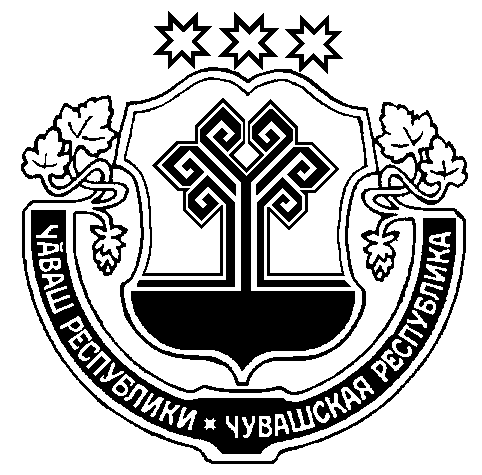 